«ЭРУДИТ » (окружающий мир) – 2023 год                                                                          4 класс     Самая крупная планета Солнечной системы – это ..._______________________ .Какой ближайший год будет високосным?2024202620232025В каком году состоялся первый полёт человека в космос?  __________________Разгадай ребусы: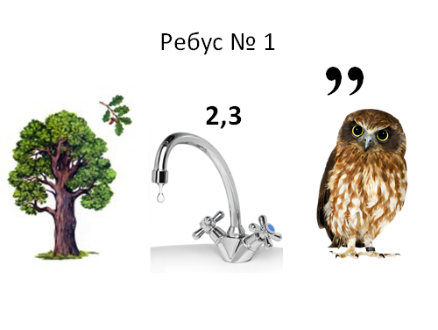 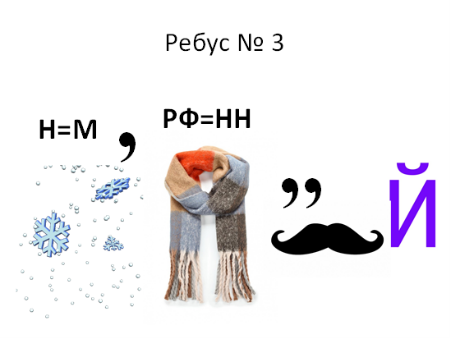 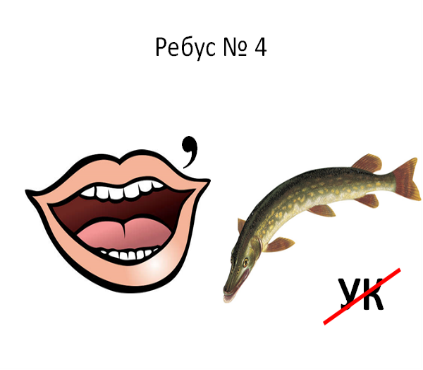  ____________________             ___________________              _________________Закончи высказывание.Конституция – это_______________________________________________ Кто является Верховным главнокомандующим Вооруженных сил Российской Федерации?Премьер-министрМинистр обороныПрезидентГенерал армииКакую температуру будут иметь крокодил, ворона, гадюка и мышь при температуре окружающей среды воздуха + 10 градусов?                                                                     (Выбери ответ: +10, +10, +38, +40 градусов)Крокодил ________________			Ворона ___________________Гадюка __________________			Мышь ____________________Прочитай названия живых организмов: ястреб, тля, куница, яблоня, белка, дятел, орехи, жук-короед, божья коровка, сосна.          Составь три цепи питания, звеньями которых являются перечисленные организмы.1) Растение     растительноядное животное     насекомоядное животное:Растение    растительноядное животное    хищное животное:Растение     растительноядное животное     насекомоядное животное    хищное животное:Разгадай кроссворд.По горизонтали.1. Зверь с длинными колючками на спине, но не ёж. 2. Кошка в крапинку. 3. Самый крупный зверь саванн, травоядное. 4. Птица, похожая на цаплю. По вертикали.3. Нелетающая птица. 5. Зверь с длинным красным хвостом, ушами кролика и необычным носом. 6. Полосатая лошадка. 7. Длинноногое животное. 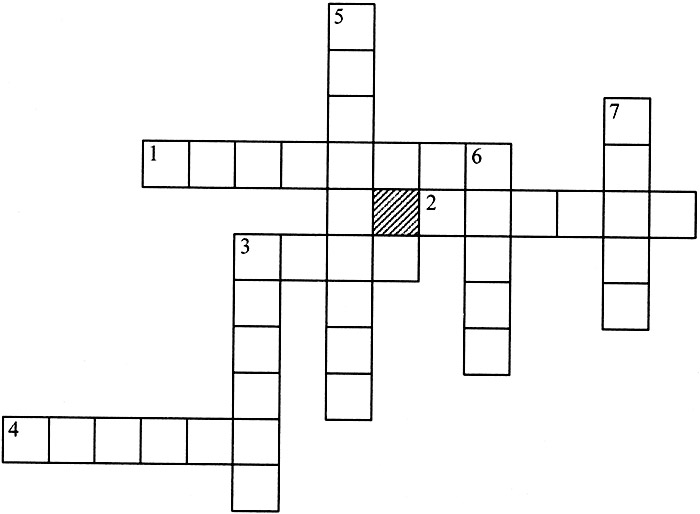 Укажи стрелкой, что к чему приводит?              Выдели лишнее:     А) кирпич         Б) песок              В) железная руда                 Г) глина Какое полезное ископаемое НЕ обладает твердостью?    А) песок            Б) гранит              В) известняк                Г) нефть  Определи животное и среду обитания организма по перечисленным признакам:а) Короткое тело, очень длинные пальцы передних конечностей, между ними тонкая летательная перепонка, маленькие глаза, большие уши______________________________________________________________б) Плоское обтекаемое тело, шеи нет, тело покрыто слизью, плоский хвост, конечности – плавники ____________________________________________в) Кожа без волос, шеи нет, толстый слой подкожного жира, передние конечности ласты, задних нет совсем. Широкий двулопастной хвост похож на рыбий, но лопасти его располагаются горизонтально _____________________________________________г) Округлое тело, шеи нет, ушных раковин нет, передние конечности — «лопаты», шерсть короткая, легко заглаживается вперед и назад, глаза малы, часто скрыты под кожей ____________________________________________  Роза ветров – это ... .Диаграмма, по которой можно судить о том, откуда чаще и реже всего дует ветер.Название корабля, на котором Колумб открыл Америку.Название пирожногоВид садовых роз.  Где была зафиксирована самая низкая температура на поверхности нашей планеты?В АрктикеВ КанадеВ РоссииВ Антарктиде   Выберите верное значение термина зюйд-вест.  .Юго-западСеверо-востокСеверо-западЮго-восток  Найди в рассказе ошибки, подчеркни их.     Хорошо дышится в осеннем лесу! Просторно и светло. Среди увядающей травы можно найти много грибов: груздей, сыроежек, сморчков и опят. Цветущих растений совсем мало, но и над ними продолжают кружиться насекомые: жуки, бабочки, пауки, комары. Особенно их привлекают своим ароматом медуница и клевер. Птиц почти нет, лишь изредка услышишь стук дятла да кукование кукушки. Вычеркни из каждого слова название сорного растений и ты прочтешь пословицу о труде. Запиши ее. Меотсаолтл вваосигленек лючелтоиквек пывртруейде позпоналыетнься.____________________________________________________________________________________________________________Выловили всех раковВода в водоёме стала мутной.Выловили все ракушки 
(двустворчатые моллюски)В водоёме стало много больных рыб.Зимой рыбаки наделали много лунок.Начинается образование болот.Всё озеро заросло камышами, водорослями.В воду поступает кислород для дыхания рыб.